Пособие при гастростомеСодержание требования, условияТребования по реализации, алгоритм выполнения1. Требования к специалистам и вспомогательному персоналу 1. Требования к специалистам и вспомогательному персоналу 1.1. Перечень специальностей/кто участвует в выполнении услугиСпециалист, имеющий диплом установленного образца об окончании среднего профессионального медицинского образовательного учреждения по специальностям: «Лечебное дело», «Сестринское дело»1.2. Дополнительные или специальные требования к специалистам и вспомогательному персоналуИмеются навыки выполнения данной простой медицинской услуги2. Требования к обеспечению безопасности труда медицинского персонала2. Требования к обеспечению безопасности труда медицинского персонала2.1. Требования по безопасности труда при выполнении услугиДо и после проведения процедуры провести гигиеническую обработку рук.Использовать перчатки во время процедуры3. Условия выполнения простой медицинской услугиСтационарные.Амбулаторно-поликлинические4. Функциональное назначение простой медицинской услугиЛечение заболеваний.Профилактика заболеваний5. Материальные ресурсы 5. Материальные ресурсы 5.1. Приборы, инструменты, медицинские изделияФункциональная кровать.Зонд желудочный стерильный.Зажим для зонда.Шприц Жанэ5.2. РеактивыОтсутствуют5.3. Иммунобиологические препараты и реагентыОтсутствуют5.4. Продукты кровиОтсутствуют5.5. Лекарственные средстваЛекарственные препараты/питательная смесь по назначению врача.Барьерное средство для защиты кожи (например, паста Лассара)5.6. Прочий расходный материалНестерильные перчатки.Пластырь.Салфетки.Мешок для сбора белья.Мешок для сбора отработанного материала.Емкость с теплой водой.Воронка6. Характеристика методики выполнения простой медицинской услуги 6. Характеристика методики выполнения простой медицинской услуги 6.1. Алгоритм пособия при гастростомеI. Подготовка к процедуре:1. Идентифицировать пациента, представиться, объяснить ход и цель процедуры. Убедиться в наличии у пациента добровольного информированного согласия на предстоящую процедуру. В случае отсутствия такового уточнить дальнейшие действия у врача.Внимание: Письменного подтверждения согласия пациента или его родственников (доверенных лиц) на процедуру не требуется, так как она не является потенциально опасной для жизни и здоровья пациента.2. Помочь пациенту занять высокое положение.3. Обработать руки гигиеническим способом, осушить.4. Подготовить необходимое оборудование и оснащение, питательную смесь. Смесь должна быть подогрета до 38–40 °C.5. Надеть нестерильные перчатки.II. Выполнение процедуры:1. Снять повязку и поместить в пакет или мешок для использованного материала.2. Положить полотенце под наружную часть гастростомической трубки на эпигастральную область.3. Провести визуальный осмотр наружной части гастростомической трубки и окружающей гастростому кожи.4. Присоединить шприц Жане к гастростомической трубке, снять зажим.5. Ввести питательную смесь или пищу в стому через шприц Жане. Внимание: Приготовленную еду необходимо хорошо измельчить блендером до однородной массы. Пища вводится медленно, порциями по 150−160 мл. На каждую порцию должно уходить не менее 4−5 минут. Специальное питание вводите капельно с помощью специальных систем или пакетов с зондовым питанием, порциями по 150−160 мл. На введение каждой порции требуется 30 минут и больше.6. После вливания питательной смеси или растворов, промыть трубку 30,0 – 50,0 кипяченой водой.Внимание: Если гастростомическая трубка не используется в течение дня, то необходимо промывать ее каждые 4−6 часов.7. Закрыть зажимом гастростомическую трубку и отсоединить шприц.8. Вымыть кожу пациента вокруг гастростомы с мылом или обработать антисептиком, насухо промокнуть ее салфеткой 9. Обработать перчатки антисептическим средством.10. Проверить состояние кожи, ее цвет в области стомы и саму гастростому на предмет выявления отека вокруг трубки или появления свища и других изменений.11. Наложить слой мази, пасты или защитного геля для кожи по назначению врача.12. Наложить стерильную салфетку или одноразовую запатентованную липкую повязку-наклейку вокруг гастростомической трубки.13. Прижать вокруг гастростомы повязку-наклейку, не допуская образования складок, через которые будут просачиваться выделения (желудочный сок) из гастростомы.14. Аккуратно закрепить пластырем к коже пациента поверх повязки наружную часть гастростомической трубки (рисунок).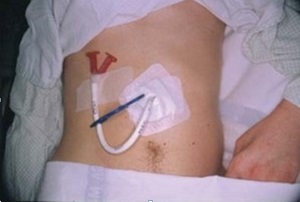 Закрепление гастростомической трубкиIII. Окончание процедуры:1. Поместить использованный перевязочный материал в емкость для дезинфекции. Утилизировать.2. Убрать полотенце и поместить его в мешок для использованного белья.3. Снять перчатки, поместить их в емкость для дезинфекции.4. Обработать руки гигиеническим способом, осушить.5. Уточнить у пациента его самочувствие.6. Сделать соответствующую запись о результатах выполнения в медицинской документацииI. Подготовка к процедуре:1. Идентифицировать пациента, представиться, объяснить ход и цель процедуры. Убедиться в наличии у пациента добровольного информированного согласия на предстоящую процедуру. В случае отсутствия такового уточнить дальнейшие действия у врача.Внимание: Письменного подтверждения согласия пациента или его родственников (доверенных лиц) на процедуру не требуется, так как она не является потенциально опасной для жизни и здоровья пациента.2. Помочь пациенту занять высокое положение.3. Обработать руки гигиеническим способом, осушить.4. Подготовить необходимое оборудование и оснащение, питательную смесь. Смесь должна быть подогрета до 38–40 °C.5. Надеть нестерильные перчатки.II. Выполнение процедуры:1. Снять повязку и поместить в пакет или мешок для использованного материала.2. Положить полотенце под наружную часть гастростомической трубки на эпигастральную область.3. Провести визуальный осмотр наружной части гастростомической трубки и окружающей гастростому кожи.4. Присоединить шприц Жане к гастростомической трубке, снять зажим.5. Ввести питательную смесь или пищу в стому через шприц Жане. Внимание: Приготовленную еду необходимо хорошо измельчить блендером до однородной массы. Пища вводится медленно, порциями по 150−160 мл. На каждую порцию должно уходить не менее 4−5 минут. Специальное питание вводите капельно с помощью специальных систем или пакетов с зондовым питанием, порциями по 150−160 мл. На введение каждой порции требуется 30 минут и больше.6. После вливания питательной смеси или растворов, промыть трубку 30,0 – 50,0 кипяченой водой.Внимание: Если гастростомическая трубка не используется в течение дня, то необходимо промывать ее каждые 4−6 часов.7. Закрыть зажимом гастростомическую трубку и отсоединить шприц.8. Вымыть кожу пациента вокруг гастростомы с мылом или обработать антисептиком, насухо промокнуть ее салфеткой 9. Обработать перчатки антисептическим средством.10. Проверить состояние кожи, ее цвет в области стомы и саму гастростому на предмет выявления отека вокруг трубки или появления свища и других изменений.11. Наложить слой мази, пасты или защитного геля для кожи по назначению врача.12. Наложить стерильную салфетку или одноразовую запатентованную липкую повязку-наклейку вокруг гастростомической трубки.13. Прижать вокруг гастростомы повязку-наклейку, не допуская образования складок, через которые будут просачиваться выделения (желудочный сок) из гастростомы.14. Аккуратно закрепить пластырем к коже пациента поверх повязки наружную часть гастростомической трубки (рисунок).Закрепление гастростомической трубкиIII. Окончание процедуры:1. Поместить использованный перевязочный материал в емкость для дезинфекции. Утилизировать.2. Убрать полотенце и поместить его в мешок для использованного белья.3. Снять перчатки, поместить их в емкость для дезинфекции.4. Обработать руки гигиеническим способом, осушить.5. Уточнить у пациента его самочувствие.6. Сделать соответствующую запись о результатах выполнения в медицинской документацииI. Подготовка к процедуре:1. Идентифицировать пациента, представиться, объяснить ход и цель процедуры. Убедиться в наличии у пациента добровольного информированного согласия на предстоящую процедуру. В случае отсутствия такового уточнить дальнейшие действия у врача.Внимание: Письменного подтверждения согласия пациента или его родственников (доверенных лиц) на процедуру не требуется, так как она не является потенциально опасной для жизни и здоровья пациента.2. Помочь пациенту занять высокое положение.3. Обработать руки гигиеническим способом, осушить.4. Подготовить необходимое оборудование и оснащение, питательную смесь. Смесь должна быть подогрета до 38–40 °C.5. Надеть нестерильные перчатки.II. Выполнение процедуры:1. Снять повязку и поместить в пакет или мешок для использованного материала.2. Положить полотенце под наружную часть гастростомической трубки на эпигастральную область.3. Провести визуальный осмотр наружной части гастростомической трубки и окружающей гастростому кожи.4. Присоединить шприц Жане к гастростомической трубке, снять зажим.5. Ввести питательную смесь или пищу в стому через шприц Жане. Внимание: Приготовленную еду необходимо хорошо измельчить блендером до однородной массы. Пища вводится медленно, порциями по 150−160 мл. На каждую порцию должно уходить не менее 4−5 минут. Специальное питание вводите капельно с помощью специальных систем или пакетов с зондовым питанием, порциями по 150−160 мл. На введение каждой порции требуется 30 минут и больше.6. После вливания питательной смеси или растворов, промыть трубку 30,0 – 50,0 кипяченой водой.Внимание: Если гастростомическая трубка не используется в течение дня, то необходимо промывать ее каждые 4−6 часов.7. Закрыть зажимом гастростомическую трубку и отсоединить шприц.8. Вымыть кожу пациента вокруг гастростомы с мылом или обработать антисептиком, насухо промокнуть ее салфеткой 9. Обработать перчатки антисептическим средством.10. Проверить состояние кожи, ее цвет в области стомы и саму гастростому на предмет выявления отека вокруг трубки или появления свища и других изменений.11. Наложить слой мази, пасты или защитного геля для кожи по назначению врача.12. Наложить стерильную салфетку или одноразовую запатентованную липкую повязку-наклейку вокруг гастростомической трубки.13. Прижать вокруг гастростомы повязку-наклейку, не допуская образования складок, через которые будут просачиваться выделения (желудочный сок) из гастростомы.14. Аккуратно закрепить пластырем к коже пациента поверх повязки наружную часть гастростомической трубки (рисунок).Закрепление гастростомической трубкиIII. Окончание процедуры:1. Поместить использованный перевязочный материал в емкость для дезинфекции. Утилизировать.2. Убрать полотенце и поместить его в мешок для использованного белья.3. Снять перчатки, поместить их в емкость для дезинфекции.4. Обработать руки гигиеническим способом, осушить.5. Уточнить у пациента его самочувствие.6. Сделать соответствующую запись о результатах выполнения в медицинской документации7. Дополнительные сведения об особенностях выполнения методикиПри сформировавшейся гастростоме возможно научить родственников и самого пациента самообслуживанию8. Достигаемые результаты и их оценкаОценить степень участия пациента в удовлетворении функции питания и ухода за гастростомой.Кожа вокруг стомы без видимых изменений9. Особенности добровольного информированного согласия пациента при выполнении методики и дополнительная информация для пациента и членов его семьиПациент или его родители/законные представители (для детей до 15 лет) должен быть информирован о предстоящей процедуре (если он в сознании). Информация, сообщаемая ему медицинским работником, включает сведения о цели и ходе данной процедуры. Письменного подтверждения согласия пациента или его родственников (доверенных лиц) на данную процедуру не требуется, так как данная услуга не является потенциально опасной для жизни и здоровья пациента.В случае выполнения простой медицинской услуги в составе комплексной медицинской услуги дополнительное информированное согласие не требуется10. Параметры оценки и контроля качества выполнения методикиНаличие записи о результатах выполнения назначения в медицинской документации.Своевременность выполнения процедуры (в соответствии со временем назначения).Отсутствие осложнений.Удовлетворенность пациента качеством предоставленной медицинской услуги.Отсутствие отклонений от алгоритма выполнения технологии11. Стоимостные характеристики технологий выполнения простой медицинской услугиКоэффициент УЕТ врача – 0.Коэффициент УЕТ медицинской сестры – 1,512. Графическое, схематическое и табличное представление технологий выполнения простой медицинской услугиОтсутствует13. Формулы, расчеты, номограммы, бланки и другая документация (при необходимости)Отсутствуют